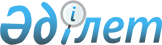 О мерах по обеспечению поливной водой южных регионов Казахстана в вегетационный период 2003 годаПостановление Правительства Республики Казахстан от 15 июля 2003 года N 696      В целях обеспечения поливной водой южных регионов Казахстана в вегетационный период 2003 года Правительство Республики Казахстан постановляет: 

      1. Министерству энергетики и минеральных ресурсов Республики Казахстан и Министерству сельского хозяйства Республики Казахстан организовать работу по получению потребителями Алматинской, Жамбылской, Южно-Казахстанской и Кызылординской областей электрической энергии из Кыргызской Республики и встречной поставке в порядке компенсации угля и мазута до ТЭЦ города Бишкека. 

      Установить, что все перетоки электроэнергии из Кыргызской Республики в Республику Казахстан в вегетационный период 2003 года осуществляются в рамках настоящего постановления. 

      2. Министерству энергетики и минеральных ресурсов Республики Казахстан определить операторов по получению электроэнергии из Кыргызской Республики, встречной поставке угля и мазута, а также объемы поставки этих энергоресурсов по потребителям Республики Казахстан с последующим заключением контрактов между соответствующими хозяйствующими субъектами. 

      3. Определить: 

      1) координатором по поставкам воды для полива орошаемых земель южных регионов - Комитет по водным ресурсам Министерства сельского хозяйства Республики Казахстан; 

      2) оператором по передаче электроэнергии, поставляемой из Кыргызской Республики - открытое акционерное общество "Казахстанская компания по управлению электрическими сетями" (далее - ОАО "KEGOC"). 

      4. Агентству Республики Казахстан по регулированию естественных монополий и защите конкуренции (по согласованию) совместно с Министерством энергетики и минеральных ресурсов Республики Казахстан, Министерством транспорта и коммуникаций Республики Казахстан, Министерством финансов Республики Казахстан и закрытым акционерным обществом "Национальная компания "Казакстан темiр жолы" рассмотреть возможность установления понижающего коэффициента 0,5 к тарифам на перевозки угля и мазута железнодорожным транспортом в экспортном сообщении, поставляемых в порядке компенсации за получаемую из Кыргызской Республики электроэнергию в вегетационный период 2003 года. 

      5. Министерству транспорта и коммуникаций Республики Казахстан обеспечить бесперебойную подачу закрытым акционерным обществом "Национальная компания "Казакстан темiр жолы" подвижного состава для доставки угля и мазута до ТЭЦ города Бишкека. 

      6. Агентству таможенного контроля Республики Казахстан в соответствии с законодательством Республики Казахстан и Соглашением  о создании зоны свободной торговли от 15 апреля 1994 года не применять до 31 декабря 2003 года таможенные сборы за таможенное оформление электроэнергии, угля и мазута, поставляемые хозяйствующими субъектами по контрактам, заключенным в рамках настоящего постановления. 

      7. Рекомендовать акимам Южно-Казахстанской и Кызылординской областей в недельный срок разработать мероприятия по экономии воды на вегетационные поливы и обеспечить их выполнение. 

      Министерству сельского хозяйства Республики Казахстан обеспечить контроль за рациональным использованием воды в вегетационный период. 

      8. Рекомендовать ОАО "KEGOC" обеспечить поддержание стандартной частоты электрического тока в южной части ЕЭС Казахстана путем покупки в установленном законодательством порядке услуг по регулированию мощности от частоторегулирующих энергосистем Центральной Азии и закуп электроэнергии для компенсации технологических потерь из одного источника - поставщика угля и мазута в Кыргызскую Республику. 

      9. Контроль за исполнением настоящего постановления возложить на Заместителя Премьер-Министра Республики Казахстан - Министра сельского хозяйства Республики Казахстан Есимова А.С. 

 

      10. Настоящее постановление вступает в силу со дня подписания.       Премьер-Министр 

   Республики Казахстан 
					© 2012. РГП на ПХВ «Институт законодательства и правовой информации Республики Казахстан» Министерства юстиции Республики Казахстан
				